Pos: AC-REO-DISAAl Consorzio di Gestione dell’Area Marina Protetta del Cerrano							 Casella Postale n.34 - 64025 Pineto (TE)									   Email: info@torredelcerrano.it									   PEC: torredelcerrano@pec.it Oggetto: Richiesta autorizzazione per ACCESSO unitá da diporto nell’AMP Torre del Cerrano.Il sottoscritto ____________________________________________nato a ________________il ______________ e residente in Via/Piazza _____________________________________________ città ______________________ cap  __________, in qualità di _______________________________(Armatore / Comandante / altro-specificare) della unità da diporto denominata _______________________________ con targa ______________________ (indicare un codice identificativo della barca o, in sua mancanza, il numero di matricola del motore) di lunghezza_________________ e propulsione a______________________________________________________ (motore, vela, remi, pedali, elettrica), raggiungibile ai seguenti riferimenti tel.________ ____________ email___ ______ ______ ______ _______, CHIEDEl’autorizzazione all’ACCESSO con unità da diporto, all’interno dell’Area Marina Protetta Torre del Cerrano per il seguente periodo ______________________________________ai sensi dell’art.20 del D.M. n.11 del 12 gennaio 2017, Regolamento di Esecuzione e Organizzazione, e dell’art. 9 del Disciplinare integrativo al Regolamento di Esecuzione ed Organizzazione, che differenziano tra ACCESSO (con sosta, ancoraggio e/o atterraggio), per il quale si necessita di apposita autorizzazione e la semplice NAVIGAZIONE, su cui invece nel rispetto delle velocità è consentita liberamente. Articoli qui di seguito tutti riportati per le parti di interesse.D.M. n.11 del 12 gennaio 2017 - Regolamento di Esecuzione e OrganizzazioneArt. 2 –Definizioni1. Ai fini del presente regolamento si intende:     a)  «accesso»,  l'ingresso,  da  terra  e  da  mare,  all'interno dell'area marina protetta delle unita' da diporto al  solo  scopo  diraggiungere porti, approdi,  aree  predisposte  all'ormeggio  o  aree individuate dove e' consentito l'ancoraggio; […]    r) «navigazione», il movimento via mare di qualsiasi  costruzione destinata al trasporto per acqua; Art. 20. - Disciplina della navigazione da diporto1. È vietato l’utilizzo di moto d’acqua, fatto salvo quanto previsto dall’ordinanza di sicurezza balneare 42/2015, e successive modifiche, della Capitaneria di porto di Pescara, acquascooter e mezzi similari, la pratica dello sci nautico e di sport acquatici similari. 2. È consentita la navigazione a vela, a remi, a pedali o con motori a propulsione elettrica. 3. Nelle zone B e C è consentito, previa autorizzazione del soggetto gestore, l’accesso ai natanti e alle imbarcazioni da diporto che attestino il possesso di uno dei seguenti requisiti di ecocompatibilità: a) unità dotate di casse per la raccolta dei liquami di scolo; b) motore in linea con la direttiva 2003/44/CE relativamente alle emissioni gassose, acustiche (motori fuoribordo elettrici, motori entrobordo conformi alla direttiva, motori fuoribordo a 4 tempi benzina verde, motori fuoribordo a 2 tempi ad iniezione diretta). 4. Nella zona C è consentito, previa autorizzazione del soggetto gestore, l’accesso alle navi da diporto che attestino il possesso di uno dei seguenti requisiti: a) unità dotate di casse per la raccolta dei liquami di scolo; b) in linea con gli Annessi IV e VI della Convenzione MARPOL 73/78. 5. Nella zona D è consentito l’accesso alle unità da diporto. 6. Nell’area marina protetta è consentita la navigazione a motore, nel rispetto delle disposizioni delle ordinanze della Capitaneria di porto, a velocità non superiore a 5 nodi, entro la distanza di 350 metri dalla costa, e a velocità non superiore a 10 nodi, entro la fascia di mare compresa tra i 350 metri e i 600 metri dalla costa, sempre in assetto dislocante. 7. Non è consentito lo scarico a mare di acque non depurate provenienti da sentine o da altri impianti dell’unità da diporto e di qualsiasi sostanza tossica o inquinante, nonchè il rilascio di rifiuti solidi o liquidi. 8. Non è consentito l’uso improprio di impianti di diffusione della voce e di segnali acustici o sonori. 9. Il soggetto gestore può disciplinare, con successivo provvedimento, gli accessi ai punti di approdo e la distribuzione degli spazi attinenti, anche attrezzando idonei corridoi di atterraggio.Disciplinare Integrativo al Regolamento di Esecuzione ed Organizzazione (Approvato con Delibera del CdA n.112 del 13-12-2017 e nulla-osta Ministero Ambiente e Tutela del Territorio e Mare n.0001147 del 19 -01-2018)Articolo 9 - Navigazione da diporto1. Ad integrazione di quanto previsto all’art. 20 del REO, si dispone quanto segue. 2. L’autorizzazione per l’accesso ai fini del raggiungimento dei punti di ancoraggio, approdo o alaggio all’interno dell’AMP, delle unità da diporto non iscritte negli elenchi delle Associazioni/Enti che gestiscono gli alaggi o approdi all’interno dell’AMP, dovrà essere richiesta presso gli uffici operativi dell’Area marina protetta Torre del Cerrano anche tramite posta o email. 3. L’autorizzazione per l’accesso, ai fini del raggiungimento dei punti di ancoraggio, approdo o alaggio all’interno dell’AMP, delle unità da diporto iscritte negli elenchi delle Associazioni/Enti che gestiscono alaggi e approdi all’interno dell’AMP stessa, può essere presentata da ogni singola Associazione/Ente che comunicherà l’elenco di tutte le unità da diporto iscritte, fornendo copia della documentazione utile ad identificarla, e documentazione che attesti il possesso dei requisiti previsti dal REO, ai fini del rilascio dell’autorizzazione.Articolo 11 – AncoraggioAd integrazione di quanto previsto all’art. 22 del REO, sono di seguito riportare le coordinate con relativo stralcio cartografico della Zona C e D dove è consentito l’ancoraggio al di fuori delle aree destinate alla balneazione della profondità di 300 metri dalla costa. Area ancoraggio Zona C NordArea ancoraggio Zona C Sud	    	Area ancoraggio Zona D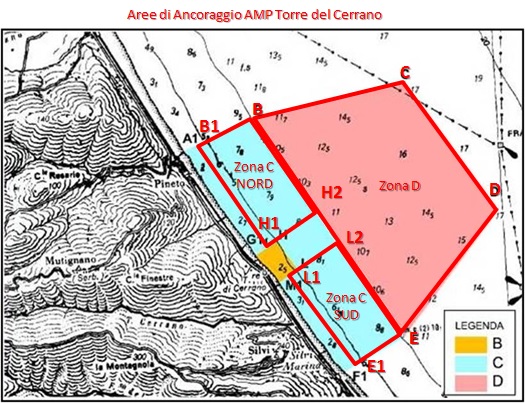 Il sottoscritto dichiara di aver preso visione del Regolamento e in particolare degli articoli sopra riportati, e, inoltre, dichiara che l’imbarcazione per la quale si inoltra la presente richiesta di autorizzazione è in possesso dei requisiti di eco-compatibilità previsti per natanti, imbarcazioni e navi da diporto di cui all’art. 20 co. 3 e 4 del Regolamento di Esecuzione e Organizzazione (D.M. n.11 del 12/01/2017), qui sopra integralmente riportato.Si allega n.1 marca da bollo da euro 16,00, come previsto nel DPR 26-10-1972 n.642, (nel caso di richiesta annuale dopo la prima richiesta non è ulteriormente necessaria per i successivi rinnovi temporalmente collegati alla precedente).Si allega copia documento di riconoscimento in corso di validitàSi chiede di voler recapitare il riscontro alla presente al seguente indirizzo (se diverso da quello di residenza):Sig./Sig.ra _________________________________Via/Piazza________________________________Città_______________________________________________         cap________________________Email:_____________________________________________________________________________Località_________________________ data____________In fede(Firma)…………………………………….  LongitudineLatitudineH1  42°  35’ 19’’14 °  05’ 27’’	B142°  36’ 50’’14 °  04’ 12’’	H242°  35’ 44’’14 °  06’ 29’’	B42°  37’ 10’’14 °  05’ 20’’	LongitudineLatitudineL142°  34’ 55’’14 °  05’ 51’’E142°  33’ 39’’14 °  06’ 58’’L242°  35’ 22’’14 °  06’ 47’’E42°  34’ 00’’14 °  07’ 55’’LongitudineLatitudineC114 °  07’ 75’’42 °  37’ 40’’D114 °  09’ 08’’42°  25’ 50’’E14 °  07’ 55’’42°  34’ 00 ‘’B14 °  05’ 20’’42°  37’ 10’’